CEVAPLAR: 1-A    2-E    3-C    4-C    5-B    6-D    7-E    8-B    9-A    10-C    
Soru 1Avrupa’da devletlerarası ilişkilerde politik güç dengelerine dayalı küresel bir yol izlenerek din orijinli devlet anlayışı yerini laik devlet anlayışına bırakmış ve ulus- devlet anlayışı günümüzdeki şekline çok yakın bir hâle gelmiştir.Paragrafta bahsedilen antlaşma aşağıdakilerden hangisidir?A) Westfalia (Vestfalya ) Antlaşması
B) Augsburg (Ogsburg) Antlaşması
C) Ekslaşapel Antlaşması
D) Pirene Antlaşması
E) Utrecht (Ütreht) Antlaşması

Soru 2Westphalia Barışı ile;I. Din özgürlüğü Avrupa’da kesinlik kazandı.II. Devletler kendi topraklarında mutlak egemen bir ko­numa yükseldi.III. Din orijinli devlet anlayışı yerini laik devlet anlayışına bıraktı.Buna göre aşağıdaki yargılardan hangisine ulaşılamaz?A) Devletler birbirlerinin haklarını tanımıştır.
B) Devletlerin egemenlik alanları belirginleşmiştir.
C) Din anlayışlarında farklılıklar artmıştır.
D) Ulus-devlet anlayışının temelleri atılmıştır.
E) Papa’nın hâlâ nüfuz sahibi olduğu görülmüştür.

Soru 3Otuz Yıl Savaşları yaşanırken Fransa, Katolik olmasına rağmen Roma-Germen İmparatorluğu’na karşı Protestan prenslik ve devletleri desteklemiştir.Fransa’nın izlediği bu politika ile ulaşmak istediği amaç aşağıdakilerden hangisidir?A) Protestan devletlerin koruyuculuğunu üstlenmek
B) Devletlerarası ilişkilerde dinî bir araç olmaktan çıkarmak
C) Habsburg Hanedanı’na karşı Fransa’nın gücünü artırmak
D) Avrupa’da dinî sebeplere dayalı savaşlara son vermek
E) Uluslararası ilişkilerde Katolik mezhebinin gücünü arttırmak

Soru 4Osmanlı-Safevi ilişkilerinin bozulmasının temelinde yatan sebepler askerî, siyasî, dinî boyutları ile değerlendirildiğinde aşağıdakilerden hangisi bu kapsamın dışında kalır?A) Safevi Devleti’nin Şiilik propagandası yapması
B) Tarafların Anadolu’da üstünlük kurma mücadelesi
C) Orta Doğu-Orta Asya ticaret yolu bağlantısının kesilmesi
D) Safevi Devleti’nin Osmanlı Devleti’nin aleyhine ittifaklara girmesi
E) Safevi Devleti’nin Akkoyunlu mirasına sahip çıkmak istemesi

Soru 5Osmanlı Devleti'nin II. Viyana Kuşatması’ndaki başarısızlığından yararlanmak isteyen Avrupa devletleri rekabet halinde olmalarına rağmen Papa’nın önderliğinde “Kutsal İttifak” adı altında birleşerek Osmanlı Devleti’ne karşı birlikte mücadele ettiler. Osmanlıların aslında bütün Hristiyan dünyasını hedeflediğini söyleyen papa, Avrupa devletlerini kutsal bir çatı altında toplamayı amaçladı ve bunda da başarılı oldu.Bu paragrafa göre Kutsal İttifak ile ilgili aşağıdaki yargılardan hangisine ulaşılabilir?A) Kutsal İttifakın kurulmasında Ortodoks kilisesi aktif rol üstlenmiştir.
B) Osmanlı’yı Avrupa’dan atma fikri Avrupa devletlerini birleştirmiştir.
C) Osmanlı Devleti Avrupalı devletlere karşı denge politikası izlemiştir.
D) Avrupa devletleri için mezhep farklılıkları ittifak kurmalarına engeldir.
E) Karlofça Antlaşması ile Kutsal İttifak savaşları sona ermiştir.

Soru 6Osmanlı Devleti 1699’da Karlofça Antlaşması ile topraklarının bir kısmını kaybetmiştir. XVIII. yüzyılda ise kaybettiği toprakları geri alabilmek için mücadele etmiş, fakat bu mücadelesinde de emellerine ulaşamamış, yüzyılın sonuna doğru yeni topraklar da kaybetmiştir.Buna göre;I. Ülke sınırları XVII. yy sonunda küçülmüştür.        II. XVII ve XVIII. yy'larda yapılan savaşlar sonunda sınırları değişmiştir.III. Avrupa hukukundan yararlanmak istemiştir.IV. Osmanlı Devleti fetih politikasından vazgeçmiştir.yargılarından hangilerine ulaşılamaz?A) Yalnız I
B) Yalnız II
C) Yalnız IV
D) III ve IV
E) I ve IV

Soru 7Akdeniz’de kıyısı bulunan ülkeler, Coğrafi Keşifler öncesinde ticarî açıdan önemli gelirlere sahipken, keşifler sonrası Atlas Okyanusu’na komşu olan ülkelerin ticareti gelişince Akdeniz ticareti eski önemini yitirdi.  Yukardaki bilgiler dikkate alındığında aşağıdaki yargılardan hangisine ulaşılamaz?A) Venedik ve Ceneviz gibi devletler olumsuz etkilendi.
B) Avrupa ülkeleri alternatif ticaret yollarına yöneldi.
C) İspanya ve Portekiz devletlerinin ekonomileri güçlendi.
D) Osmanlı Devleti ticari alanda zayıfladı.
E) Rusya’nın deniz ticareti sayesinde ekonomisi güçlendi.

Soru 8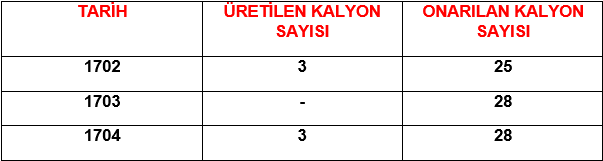 1701-1704 yıllarında Osmanlı Devleti’nde kalyon üretimi tablosu dikkate alındığında aşağıdaki bilgilerden hangisine ulaşılabilir?A) Osmanlı Devleti’nde tersane sayısı artmıştır.
B) 1703 yılında onarılan kalyon sayısında artış görülmüştür.
C) Girit kuşatması kalyonların kullanılmasını gerekli kıldı.
D) Osmanlı Devleti’nin denizcilik faaliyetleri azalmıştır.
E) Avrupa’dan teknik destek alınmıştır.

Soru 9Otuz Yıl Savaşları, Avrupa tarihindeki uzun süren din savaşlarının sonuncusudur. Avrupa devletleri artık siyasi çıkarlarının dinî karakterlerinin önüne geçtiğini fark etmişlerdir. Kurulan yeni diplomatik ilişkiler ve stratejik hamlelerle devletlerarası siyasi ilişkilerde özellikle politik güç dengelerine dayalı küresel bir yol izlemelerine zemin hazırlamıştır.Yukarıdaki bilgiler dikkate alındığında savaş sonrası Avrupa siyasetine dair hangi yargıya ulaşılamaz?A) İmparatorların yetkilerinin elinden alındığına
B) Avrupa siyasetinde dinin etkisini kaybettiğine
C) Güçler dengesinin önem kazandığına
D) Devlet çıkarının ön plana çıktığına
E) Diplomasinin önem kazandığına

Soru 101700 İstanbul Antlaşması ile Karadeniz’e inen Rusya, Boğazları da tehdit etmeye başladı. Bu durum karşısında diğer Avrupa devletleri ise kendi çıkarları doğrultusunda Osmanlı-Rus rekabetine dâhil olarak zamanla Osmanlı Devleti’ni devletlerarası rekabetin odağı hâline getirdi; böylece, iç ve dış siyasette belirgin sorunların ortaya çıkmasına neden olmuşlardır.Bu durum karşısında Osmanlı Devleti nasıl bir politika izlemiştir?A) Genişleme politikası 
B) Yalnızlık politikası 
C) Denge politikası 
D) Okyanuslara açılma politikası
E) Türk-İslam birliği politikası 

